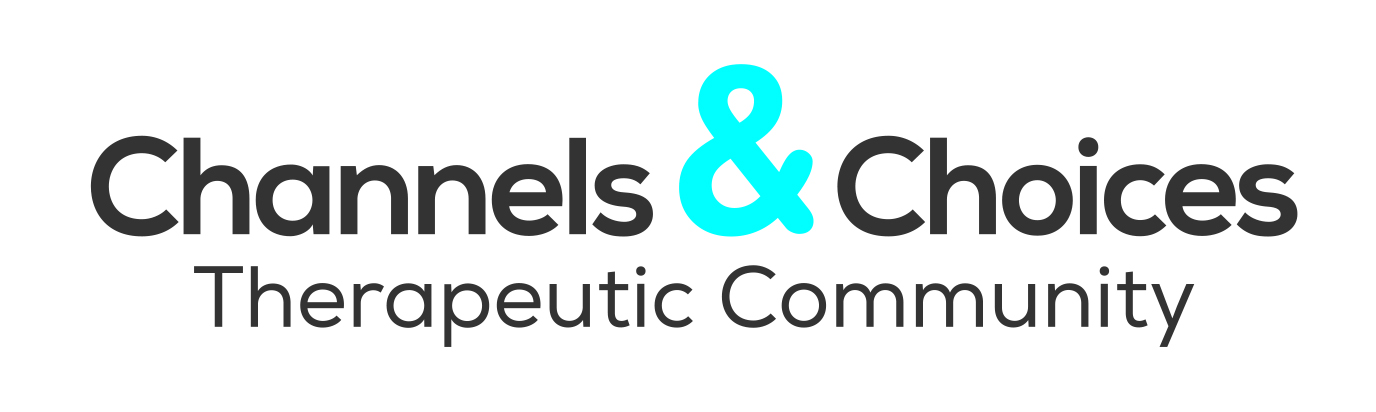 FAMILY THERAPIST/SYSTEMIC FAMILY THERAPIST(Trainee Family Systemic Therapist also will be considered)Part Time Posts (minimum 22.5 hours) up to and including Full Time (37.5 hours) would be considered for permanent positions based across our Community in East Kent – Head Office - DoverSalary Range - £25,000 - £38,000 per annum (Pro-Rata if part time) – salary is dependent on qualifications & experience) Due to a recent restructure within our Therapy Department, we currently have some exciting opportunities for experienced, innovative and enthusiastic Family Therapist/Systemic Family Therapists to join our Therapy Team within Channels & Choices Therapeutic Community. Channels & Choices is a centre of excellence in therapeutic child care. Our community, based in East Kent, is made up of 6 therapeutic residential children’s homes, a school and a therapeutic fostering service. As a member of our community you would play a key part in transforming children’s lives and helping them reach their full potential. Our unique and innovative ‘stepping stone’ placements have become our specialty placements for Local Authorities, and placing Social Workers. These placements are: shorter term, outcome focused pieces of work within our group living residential homes. They then move through to a therapeutic foster placement with one of our therapeutic foster carers. We create a secure base for the child within the group living homes through the development of meaningful relationships, and stabilising their behaviour. These are exciting times as Channels & Choices continues to expand and develop its Residential and Fostering Service and we are looking for someone to join our dynamic multi-disciplined staff team who has a passion for promoting outstanding outcomes for young people in our care.We have a strong commitment to staff development and there will be considerable opportunities for internal and external training and for sharing good practice within the community.Channels and Choices are committed to safeguarding and promoting the welfare of the young people in our care.  Staff are all required to adhere to the organisation’s Safeguarding Policies and Procedures.  This post will be subject to a clear Enhanced DBS Disclosure, an employment background check, satisfactory references & verification of a right to work in the UK.As part of our commitment to Safer Recruitment, CV’s cannot be considered without a completed application form.For more information and to submit your job application form, please visit our website:-wwwchannelsandchoices.co.uk JOB DESCRIPTIONJOB TITLE:		Family Therapist/Systemic Family TherapistRESPONSIBLE TO:	Therapy LeadKEY RELATIONSHIPS:      Internal:			Children & Young People			Company Directors			Therapy Team				Residential Home staff team			Fostering Team			Foster Carers			School staff			External:				Local Authority Social Workers			CAHMS			Parents & FamiliesKey ResponsibilitiesPart of a community team working alongside our Therapy Lead and Systemic Family Psychotherapist, continuing to develop the Therapeutic and Systemic provision within the organisation;Working in partnership with colleagues from across the community to develop a therapeutic understanding by  providing direct advice and support to children, residential staff and foster carers;To provide therapeutic interventions, including family work, individual work with children, group work;Supporting professionals within the community on how to communicate and develop strategies with traumatised children in order to reduce challenging behaviours and help build adult/child attachments;Working closely with the Therapy Leads to produce professional, comprehensive assessments and regular reports for internal and external colleagues;Making effective use of supervision, support, training and guidance;Provide therapeutic interventions giving due regard and consideration to issues of racial, religious, cultural and sexual orientationKowledge of the latest research, theory and literature to support evidence based practiceTo be part of regular discussions and reviews of children’s care and support with other members of the communityMaintain an up to date knowledge of the latest research and theories alongside relevant legislation and safeguarding policies and proceduresPerson SpecificationFamily Therapist/Systemic Family TherapistESSENTIALDESIRABLEQUALIFICATIONSRelevant Qualification:- such as:Social Work DegreeCounselling DiplomaSystemic DiplomaPsychology DegreePsychotherapistStudying at MSc Level - SystemicEXPERIENCEAt least 2 years’ experience of working therapeutically  with children and their families Working with children who are in the care system, their families and/or foster carersWorking therapeutically with foster carersSKILLS & ABILITIESExcellent verbal , communication and interpersonal skills in order to communicate effectively with carers, children, families and colleaguesAbility to work effectively on own initiative as well as within a teamAbility to build relationships and promote changeComputer literate for report and assessment writingAbility to facilitate or develop training courses KNOWLEDGEGood understanding of child developmentUnderstanding of Child Protection & SafeguardingUnderstanding of attachment from a psychodynamic and systemic perspectiveWorking knowledge of the Systemic Family Therapy ModelPERSONAL QUALITIESCommitment to continued professional and personal developmentProfessional credibilityCommitment to equal opportunities and valuing diversityDemonstrate a commitment to supervision and reflective practiceADDITIONALDriver with use of own car